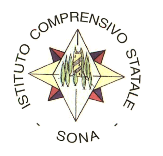 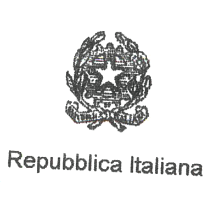 ISTITUTO COMPRENSIVO STATALE “VIRGILIO”Scuola dell’Infanzia Primaria e Secondaria di primo gradoVia Pergolesi, 13 – 37060  SONA (VR)Tel. 045/6081300  -  sito web: www.icsona.edu.ite-mail: VRIC814009@istruzione.it – VRIC814009@PEC.ISTRUZIONE.ITPIANO DI INTEGRAZIONE DEGLI APPRENDIMENTI (O.M. n. 11 del 16 maggio 2020) DELLA CLASSE ______________SCUOLA PRIMARIA /SECONDARIA………….Il Team docenti/ Il Consiglio di Classe, tenendo contodi quanto discusso nelle sedute di Collegio dei Docenti del 19 maggio 2020 e di quanto previsto dalla normativa vigente in materia;dell’Ordinanza Ministeriale n., 11 del 16 maggio 2020;delle rubriche di valutazione parte integrante del PTOF dell’Istituto;della delibera delle griglie integrative di valutazione della DaD nella seduta del Collegio dei Docenti del 19 maggio 2020elenca, per ogni singola disciplina, le attività didattiche non svolte rispetto alle progettazioni di inizio anno e i correlati obiettivi, che costituiscono una nuova progettazione finalizzata alla definizione del presente Piano di Integrazione degli Apprendimenti: (AGGIUNGERE SCHEDE PER OGNI DISCIPLINA)Il Team docenti/ Il Consiglio di Classe approva all’unanimità il Piano di Integrazione degli Apprendimenti in ogni sua parte. Il documento, compilato da tutti i Docenti componenti il team docenti/ il consiglio di classe sarà depositato in segreteria alunni o inviato via mail a VRIC814009@istruzione.it entro il ………………., protocollato e messo agli atti.Sonaxx giugno 2020Il Coordinatore di classef.to ________________________Il Dirigente ScolasticoDott.ssa Sabrina Di LauroDISCIPLINAINSEGNANTENUCLEI DISCIPLINARI FONDAMENTALI NON AFFRONTATI NUCLEI DISCIPLINARI FONDAMENTALI NON AFFRONTATI NUCLEI DISCIPLINARI FONDAMENTALI CHE NECESSITANO DI APPROFONDIMENTONUCLEI DISCIPLINARI FONDAMENTALI CHE NECESSITANO DI APPROFONDIMENTOOBIETTIVI DI APPRENDIMENTO NON PERSEGUITIOBIETTIVI DI APPRENDIMENTO NON PERSEGUITIOBIETTIVI DI APPRENDIMENTO DA POTENZIAREOBIETTIVI DI APPRENDIMENTO DA POTENZIAREATTIVITÀ DIDATTICHE NON SVOLTEATTIVITÀ DIDATTICHE NON SVOLTEDISCIPLINAINSEGNANTENUCLEI DISCIPLINARI FONDAMENTALI NON AFFRONTATI NUCLEI DISCIPLINARI FONDAMENTALI NON AFFRONTATI NUCLEI DISCIPLINARI FONDAMENTALI CHE NECESSITANO DI APPROFONDIMENTONUCLEI DISCIPLINARI FONDAMENTALI CHE NECESSITANO DI APPROFONDIMENTOOBIETTIVI DI APPRENDIMENTO NON PERSEGUITIOBIETTIVI DI APPRENDIMENTO NON PERSEGUITIOBIETTIVI DI APPRENDIMENTO DA POTENZIAREOBIETTIVI DI APPRENDIMENTO DA POTENZIAREATTIVITÀ DIDATTICHE NON SVOLTEATTIVITÀ DIDATTICHE NON SVOLTEDISCIPLINAINSEGNANTENUCLEI DISCIPLINARI FONDAMENTALI NON AFFRONTATI NUCLEI DISCIPLINARI FONDAMENTALI NON AFFRONTATI NUCLEI DISCIPLINARI FONDAMENTALI CHE NECESSITANO DI APPROFONDIMENTONUCLEI DISCIPLINARI FONDAMENTALI CHE NECESSITANO DI APPROFONDIMENTOOBIETTIVI DI APPRENDIMENTO NON PERSEGUITIOBIETTIVI DI APPRENDIMENTO NON PERSEGUITIOBIETTIVI DI APPRENDIMENTO DA POTENZIAREOBIETTIVI DI APPRENDIMENTO DA POTENZIAREATTIVITÀ DIDATTICHE NON SVOLTEATTIVITÀ DIDATTICHE NON SVOLTEDISCIPLINAINSEGNANTENUCLEI DISCIPLINARI FONDAMENTALI NON AFFRONTATI NUCLEI DISCIPLINARI FONDAMENTALI NON AFFRONTATI NUCLEI DISCIPLINARI FONDAMENTALI CHE NECESSITANO DI APPROFONDIMENTONUCLEI DISCIPLINARI FONDAMENTALI CHE NECESSITANO DI APPROFONDIMENTOOBIETTIVI DI APPRENDIMENTO NON PERSEGUITIOBIETTIVI DI APPRENDIMENTO NON PERSEGUITIOBIETTIVI DI APPRENDIMENTO DA POTENZIAREOBIETTIVI DI APPRENDIMENTO DA POTENZIAREATTIVITÀ DIDATTICHE NON SVOLTEATTIVITÀ DIDATTICHE NON SVOLTEDISCIPLINAINSEGNANTENUCLEI DISCIPLINARI FONDAMENTALI NON AFFRONTATI NUCLEI DISCIPLINARI FONDAMENTALI NON AFFRONTATI NUCLEI DISCIPLINARI FONDAMENTALI CHE NECESSITANO DI APPROFONDIMENTONUCLEI DISCIPLINARI FONDAMENTALI CHE NECESSITANO DI APPROFONDIMENTOOBIETTIVI DI APPRENDIMENTO NON PERSEGUITIOBIETTIVI DI APPRENDIMENTO NON PERSEGUITIOBIETTIVI DI APPRENDIMENTO DA POTENZIAREOBIETTIVI DI APPRENDIMENTO DA POTENZIAREATTIVITÀ DIDATTICHE NON SVOLTEATTIVITÀ DIDATTICHE NON SVOLTE